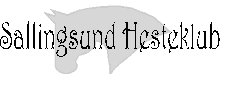 Referat bestyrelsesmødet d. 12 – 04 -  2017Fraværende: Vinka Tønnesen Godkendelse af referat 24 januar. Referatet er godkendt og lagt på nettet.	Fremtidige bestyrelsesmøder. Startet ved punkt 8.Undervisning:3     Ridehus:      Rytterstue:      Økonomi:Sallingsund Hesteklubs Vennekreds:Hjemmeside og FacebookAktiviteter      Regler mv. Dansk Rideforbund10. Eventuelt2.0 Nyt fra Undervisningsudvalg: (anja og helle ).Helle snakker med Anja, om at overtage onsdagsholdet og starte endnu et hold onsdag. Anja vil gerne, når der er to hold.Anja og helle kontakter de nye elever der kom den 1 april. Der tales om at starte et lille put hold (5 år ca.), til reduceret pris, i en ½ time mellem holdene.Der kan muligvis også startes et voksenhold.Undervisere: Rikke Nielsen (mandag og tirsdag)Helle Larsen (onsdag)Cecilie Glintborg (hjælper) (onsdag)Anja Andersen (torsdag)Undervisningstider: Mandage 19-20 Tirsdage 17-18 Tirsdage 18-19  Onsdage 17.15-18Torsdage 17-18Torsdage 18-19.Elevheste: (Hvis der er noget med elev ponyerne eller deres udstyr, skal bestyrelsen underrettes, så problemet kan blive løst).Elevfordeling mv. Drøftet og der er særlig opmærksomhed om at få fyldt holdene løbende. Huskeopgaver:Der skal bruges lidt tid i skiftet mellem holdende på at tjekke at afsadling/opsadling Temaer til opfølgning:* faldeteknik* fælles ture/fester/bio* Jævnlig evaluering af undervisere* Teoridage* Variation i undervisningen (spring – ponygames – ture i natur mv)* Intromærke2.1 Klubheste. Vi kigger efter afløser til patrik . 2.2 Halvpartsheste.Nu består hesteholdet af: Patrik – ledig Maluk – ledigWinnie - Maja AndersenDiamond- ledigDer er endnu en elev, som er interesseret i part på en af ponyerne.Halvpartsaftale skal underskrives, og det koster 150 kr. i mdr. at have halvpart udover prisen på undervisning. Halvparts ryttere skal for fremtiden tjekke udstyr 1 gang om mdr. og notere på tavlen.2.3 Privat undervisningRikke Nielsen kommer så tit som muligt underviser privatryttere. Hver mandag aften og tirsdag eftermiddag. Tilmelding til Anja andersen.Rikke har meddelt, at hvis der meldes fra til privatundervisning, mindre end 24 timer inden start, skal der stadig betales for undervisningen, selvom man ikke møder op.Hurtig tilbage melding ved tilmelding er nødvendigt for at lette planlægningen!3.0 BaneudvalgHelle Larsen og Jan KaastrupSidste nyt:  Aftalen er at Jan Kaastrup harver banerne for 50 kr. pr. gang.Opfordring til at lukke barrierer og døre ind til ridehuset. 3.2 Ridehus / bane projekter..(Der skal sættes snore imellem yderpælene og der skal være 30 cm mellem hver hegn. 7 på kortsiderne og 21 på langsiderne.)4.0 RengøringRengøringsdame: Natasja Tonnisen. Forslag om at bruge regøringsgrosisten. Maria laver en liste over de ting der bliver brugt. Og får bestilt hvad vi mangler. Husk at binde knude på poserne så affaldet ikke blæser væk.4.1 Andet5.0 Gennemgang af regnskabet pr.:Tanja arbejder på sagen. 5.1 Sponsorudvalg(Helle – Jane Futterup – Bettina Bak – Jette Tonnisen )Helle har været rundt og spørge en del virksomheder om sponsorart. Det er lykkedes rigtig fint.Der er blevet tilbudt skilte på boks og på skur. Når der er 10 stk bliver det sendt til dekolet, så skiltene bliver lavet.Helle sidder med Materialet. Er der evt. spørgsmål kontakt hende.Sponsor kontrakten kan læses når Malene har lagt det på hjemmesiden.5.2 SIS (Skive idrætssamvirke)Tilskud godkendt. 5.3 TilskudVi har fået en del penge til en halmhæk og 2 nye læskure som kommer op primo maj. 6.1 Vennekredsen består af: Betina, Malene Andersen, Jane, Olivia, Jette, Natasja og Robin.Der er lavet en facebookside. 6.2 7.1. Nyt om hjemmesidenWebmaster – Malene AndersenBettina Kaastrup og malene andersen har ajourført vores hjemmeside.7.2 Nyt om facebookKort drøftet vores politik for opslag på siden. Der er pt. 67 medlemmer.7.3 Forslag til ændringer/forbedringerMalene skriver en lille præsentation af hver elevpony, som skal på hjemmesiden, sammen med billederne af dem. Vi skal mere aktivt lægge billeder, nyheder og andet op på FB løbende. Gerne få underviserene til at lægge noget op.8.0 Aktivitetsudvalget(Jane futterup- jette tonnisen – natasja tonnisen – Betina bak)( Vinka er bestyrelses repræcentant)Vores ”kom og prøv dag den 1 april var en succes”. Seneste møde var den 3-3 -2017 : Aktiviteter der er planlagt.20-5 Klubstævne.5-6Flettekursus24 – 25 -6D-stævne26-27-8 rytterlejer -KlubstævneLøvfaldstur Forslag til klubchampionat har været forelagt aktivitetsudvalget og er efterfølgende drøftet med bestyrelsen. Forslaget skal drøftes på de kommende bestyrelsesmøder og skal have virkning fra 1.1 2017 8.1 Rytter lejr 2017Rytterlejer er i år sammen med klubstævne i aug.Påskeridt 2017Er arrangeret Stævner 2017Vi mangler torvholder til Juni. stævne. Der søges på hjemmesiden og på facebook. Vi skal næste år være opmærksom på veste til hjælpere og gerne en TD i ridehus på grund af overdrevet brug af pisk. Der er indkøbt stævnenumre til elevhestene. Løvfaldstur september/oktober 2017.Åbent hus og Juleafslutning 2017.16-12-17 Arrangementet gik fint og der var en del publikum mens børnene red og derefter forsvandt elever og familier hurtigt. Forslag arrangementet skal have et ”trækplaster” sidst på dagen, så de bliver lidt længere. Der var til 2016 købt 140 æbleskiver og 5 lit. Gløgg. Der måtte købes ekstra 60 æbleskiver. Så i 2017 bør der købes 180 æbleskiver og 6 lit. Gløgg.. Husk saftevand.8.6 Fællesridning26-3-17 var der miljøtræning -det gik vældig fint.  Forslag om børnedage – udflugt med trækker. 8.7Arbejdsdag. 6-7 maj Tilbage er der følgende til næste arbejdsdagMale rytterstueDommerhus evt. males. Forårsprojekt.Dommerhuset bund er dårligt. Der skal ses på det. Opbevaringsboks – skal have besøg af en tømrer – i forhold til låg mv. Depotrum på loftet.Barrierelågen skal laves ved portendenGenerel oprydningMale hestelæskur – lille ridebane hegn med træbeskyttelse. ( evt rygsprøjte ) Male dressurhegn til efteråret.Stolper lille ridebane er råden. ( helle får nye pæle)Male Barriere Male stald Ryddes for grene rundt om ridebane Helle er torvholder8.7Arbejdsdag. 6-7 maj Tilbage er der følgende til næste arbejdsdagMale rytterstueDommerhus evt. males. Forårsprojekt.Dommerhuset bund er dårligt. Der skal ses på det. Opbevaringsboks – skal have besøg af en tømrer – i forhold til låg mv. Depotrum på loftet.Barrierelågen skal laves ved portendenGenerel oprydningMale hestelæskur – lille ridebane hegn med træbeskyttelse. ( evt rygsprøjte ) Male dressurhegn til efteråret.Stolper lille ridebane er råden. ( helle får nye pæle)Male Barriere Male stald Ryddes for grene rundt om ridebane Helle er torvholder8.8 Hygge uden hest 2017Står stille8.9 Teoretisk undervisningDer bliver lavet teoridag med holdene. En i maj og en i oktober .8.10 Generalforsamling 2017Er afholdt.Referat kan læses på hjemmesiden. 9.0 CertificeringVinka og tanja deltager i det årlige møde i korsør. Vi er blevet certificeret. 9.1 Sikkerhedsregler.Sikkerhedsreglerne er gennemgået og godkendt.9.2 Brandvejledning.Hænger på tavlen i stalden.Regler for ridning i ridehus. Drøftet rivning af ridehusbane og opsamling af hestelort i ridehus/gårdsplads/grusvej og i Nautrup..10.0 Hesteklubbens omdømmeRos fra Nautrup til træklipning i skoven. 10.1 EventueltSommerskole er igen ikke aktuelt i år. Jette har hørt til en hygge ride dag for udsatte børn og unge i uge 27 .Anja skal prøve og finde en dag. Påskeridt næsteår også for børn10.2 Udlevering af referatEt til internettet. Malene.Sendes på mail tilHelle Larsen. Tlf. 40 59 21 77 urbrand@hotmail.dk  Maria Dalgaard. Tlf. 61 67 24 05. Maria_dallevalle@hotmail.comTanja Markussen. tlf. 29 60 77 27. tanni_murphy@me.com Vinka Tønnesen. Tlf. 30 59 08 81. vinkatd@gmail.com Malene andersen tlf. 22974939 . mulle-malene@live.dkAnja andersen . tlf 27852989 . anjaa95@hotmail.com10.4 Næste møde. Den 7-6-2017 kl 19.00 tanja kage